RESEAUXRéseau films en lien Les quatre cents coups / TruffautKatia et le crocodile de Vera Simkova et Jan KuceraLovers and lollipops de Ruth Orkin et Morris EngelSidewalk stories de Charles Lane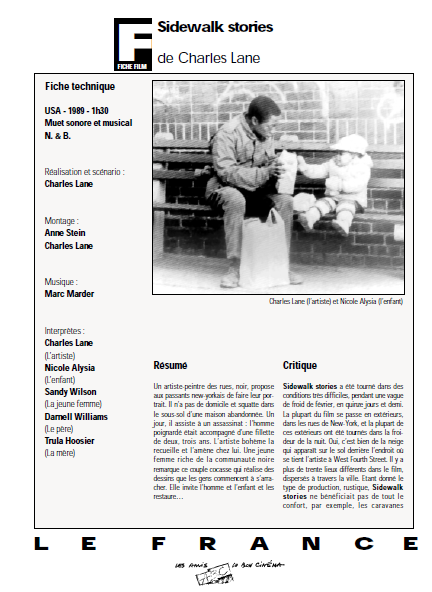 + A bout de souffle de GodardThe kid de ChaplinLivresLe Criminel immature de Anne Conroy (trad. de l’américain par Lydie Boutzot), École des loisirs, pour des enfants de 8 à 12 ans. (Grand prix de littérature enfantine du festival de Montreuil, catégorie « conte étranger », 1991).Détache-moi ! Se séparer pour grandirde Marcel Rufo, Anne Carrière, 2005.MusiqueChet Baker in New-York, Riverside, 1988.Stan Getz plays, PolyGram, 1988. Photo de la pochette Photographies Lignes et courbes : Kertesz, BrassaïReportage humaniste : Cartier Bresson, Doisneau, Dorothea Lange, Sabine Weiss, Willy Ronis